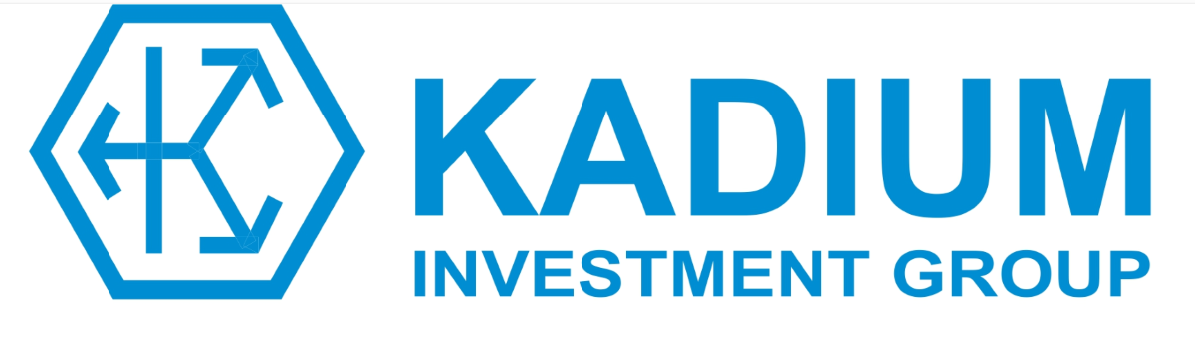 Наша компанія займає лідируючі позиції більше 15 років на ринку України.Запрошуємо випускників та студентів останніх курсів Київського національного університету технологій та дизайну взяти участь в конкурсі на заміщення вакантної посади Асистент відділу закупівель одягу (для власної мережі магазинів)Вимоги:Бажання і вміння навчатися новому!Відповідальність, увага до деталей, пунктуальність, чесність, самоорганізація.Грамотна мова і вміння рахуватиГотовність працювати з великим об'ємом інформаціїЗнання Excel (обов'язково)Досвід роботи з одягом (виробництво або продаж) буде плюсомРозуміння процесів і технології конструювання і моделювання одягуОбов'язки:Виконання доручень керівника;Робота з базою постачальників;Робота зі зразками продукції;Участь у створенні колекцій одягу;Супровід замовлень існуючих проектів;Контроль за дотриманням термінів виконання поставок;Ведення супровідної документації, звітності в Excel, 1C 7 (навчимо);Умови роботи:Зручний графік пн-пт 9-00-18-00.Динамічна, творча і цікава робота в відмінному колективіПерспектива зростання і збільшення доходу (стати самостійним менеджером зі закупівель).Стабільна зарплата без затримок + бонусиКомфортний офіс на Подолі (поруч метро)Випробувальний термін 3 місяці. ЗП на випробувальний термін -за результатами співбесіди.Чекаємо на Ваше резюме з фотографією al.kadiumgroup@gmail.comКатерина +38 097 01 99 553Шановні студенти, якщо Вас зацікавила вакансія зверніться у Центр праці та кар’єри: адреса: 01011 м. Київ, вул. Немировича-Данченка, 2, навчальний корпус 1, ауд. 1-0246;телефон для довідок: +38044-280-07-74 (22-00 - внутрішній); Email: career_center@knutd.edu.ua  Т.А. Ковальська  